U1E2 Batalla Naval (Acorazado): LA ROPA y COLORES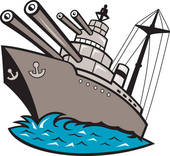 Marca 14 espacios como “barcos” en la cuadrícula a la izquierda ().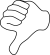 	“¡Golpe!”		  “¡Fracaso!” o “¡Agua!”			“Te equivocaste.”Objective: I can accurately ask what color items of clothing are and answer questions about clothing correctly using gender and number.EJEMPLO #1:	¿La camiseta es amarilla?	--¡Golpe!			EJEMPLO #2:	¿Los zapatos son azules?	--¡Fracaso!	TÚ			TU ADVERSARIOU1E2: La ropa y los coloresInstrucciones: Color in each clothing item with a different color.  Write what color it is in Spanish using a complete sentence.  Finally, ask your compañero/a what color his/her clothing items are.  Color them in and then write a sentence out in Spanish.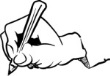 MODELO:	Persona A:  ¿De qué color es el sombrero?		Persona B: El sombrero es rojo.	  El sombrero es rojo. 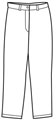 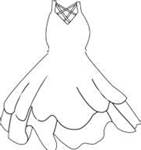 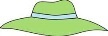 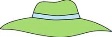 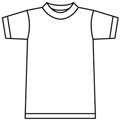 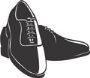 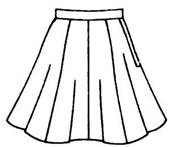 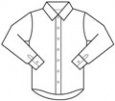 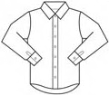 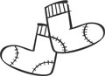 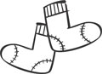 yoyomi compañero/ami compañero/a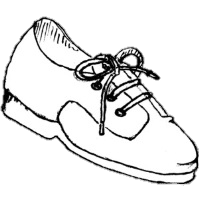 